Purée z batatów na trzy sposoby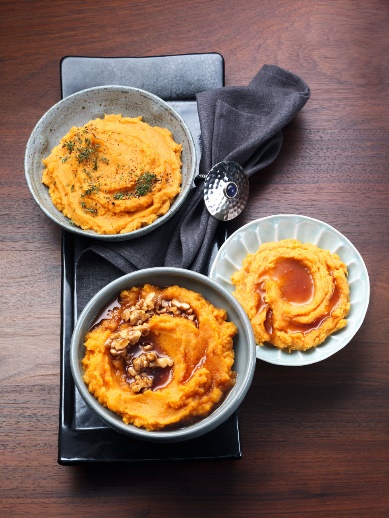 Purée z batatów z miodemSkładniki na 4 porcje:1 g batatówSól50 ml bulionu warzywnego75 ml mleka25 g masła6 łyżek miodu1. Bataty obrać i umyć, pokroić na kawałki. Gotować pod przykryciem, w słonej wodzie przez 15-20 minut, aż będą miękkie. W międzyczasie, podgrzać  bulion, mleko i masło.2. Odcedzić ziemniaki i rozgnieść je drobno. W tym samym czasie, wlać do nich mleko z tłuszczem. Doprawić solą i wmieszać miód.Czas przygotowania: ok. 35 minutWartość odżywcza na porcję:		Wartość energetyczna: 383 kcal / 1600 kJBiałko: 4,84 gTłuszcze: 7,37 gWęglowodany: 72,4 gPurée z batatów z tymiankiemSkładniki na 4 porcje:1 g batatówSól1 pęczek tymianku1 łyżka stołowa oliwy z oliwek50 ml bulionu warzywnego75 ml mleka25 g masłaPieprz Świeżo zmielona gałka muszkatołowa1. Bataty obrać i umyć, pokroić na kawałki. Gotować pod przykryciem, w słonej wodzie przez 15-20 minut, aż będą miękkie.2. W międzyczasie umyć tymianek, poczekać aż wyschnie, zerwać liście z łodygi. Rozgrzać oliwę w rondelku i podsmażyć połowę tymianku. Podgrzać  bulion, mleko i masło. 3. Odcedzić ziemniaki i rozgnieść je drobno. W tym samym czasie, wlać do nich mleko z tłuszczem. Doprawić masę solą i gałką muszkatołową. Dodać smażony i świeży tymianek.Czas przygotowania: ok. 35 minutWartość odżywcza na porcję:Wartość energetyczna: 349 kcal / 1460 kJBiałko: 4,8 gTłuszcze: 8,63 gWęglowodany: 61,2 gPurée z batatów i marchwi ze słodko-kwaśnymi orzechamiSkładniki na 4 porcje:300 g marchwi700 g batatówSól60 g orzechów włoskich150 ml octu sherry9 łyżek miodu50 ml bulionu warzywnego75 ml mleka25 g masła1. Bataty obrać i umyć, pokroić na kawałki. Gotować pod przykryciem, w słonej wodzie przez 15-20 minut, aż będą miękkie. W międzyczasie posiekać grubo orzechy i uprażyć je na patelni bez oleju. 2. Zredukować 6 łyżek miodu i ocet przez około 5-10 minut, aż do uzyskania lepkiego płynu. Dodać orzechy i odstawić. Podgrzać  bulion, mleko i masło. 3. Marchew i bataty odcedzić. Rozgnieść je dokładnie, tym samym czasie, wlać do nich mleko z tłuszczem. Wyłożyć słodko-kwaśne orzechy nad puree z batatów i marchwi.Czas przygotowania: ok. 35 minutWartość odżywcza na porcję:Wartość energetyczna: 447 kcal / 1870 kJBiałko: 6,69 gTłuszcze: 16,4 gWęglowodany: 65,4 g